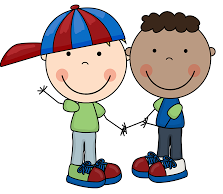         Be Kind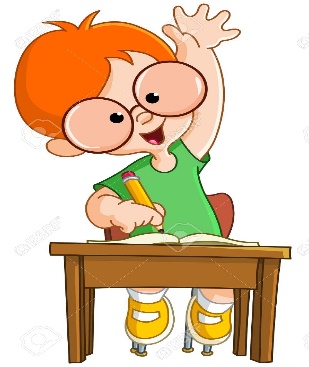            Raise Your Hand if You Have a Comment or Question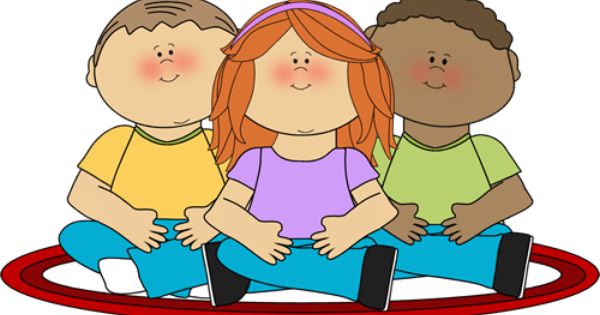            Keep Your Hands and Feet to Yourself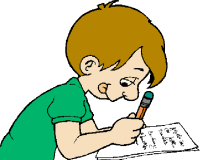        Do Your Best to Follow Teacher Directions and Complete Your Work